2016.6.6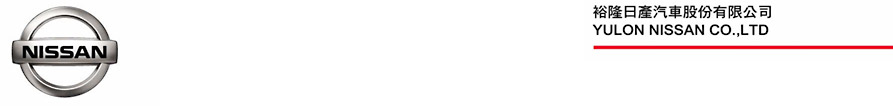 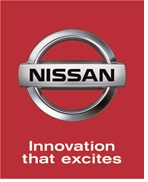 「2015-2016裕隆日產汽車創新風雲賞」決選團隊前進三義親身體驗NISSAN 「Crossover 跨越未來」設計魅力    「2015-2016裕隆日產汽車創新風雲賞」初選活動日前已圓滿完成，共有10組創新團隊自激烈競爭中突圍進入本屆賽事決選階段，裕隆日產特別於6月2日邀請入圍師生至三義總公司參訪，當天除了實際走訪NISSAN汽車生產線、參觀車輛裝配製程外，更特別安排師生在裕隆日產專業試車道親身試駕乘坐NISSAN超玩美跨界休旅X-TRAIL，體驗兼具先進科技與感性設計的Crossover跨界魅力，裕隆日產期望藉由本次活動，與入圍決選團隊交流分享NISSAN品牌精神及汽車設計的經驗與心得，幫助參賽者在決選中充分發揮本屆競賽題目「Crossover 跨越未來」的前瞻創意，共同角逐全新金賞大獎NISSAN ALL NEW LIVINA汽車一部。落實企業社會責任 引爆創新設計風潮「2015-2016裕隆日產汽車創新風雲賞」共有來自全國29所學校的140組優秀隊伍報名參賽，並已於活動官網www.nissan.com.tw/2015designaward公佈入圍決選隊伍名單，裕隆日產表示，為具體實踐企業社會責任，以實際行動回饋臺灣汽車產業，裕隆日產自2005年起已投入超過新台幣4千萬元經費，連續舉辦8屆裕隆日產汽車創新風雲賞競賽活動，迄今累積參賽隊伍超過2,300隊、參賽人數達5,700人，同時，為鼓勵全國青年學子踴躍參賽，裕隆日產更主動前進20所大專院校舉辦「Crossover 跨越未來」創新巡迴講座，介紹NISSAN各項創新科技及本屆競賽活動內容，並現場展示全新上市的熱銷跨界SUV NISSAN 「超玩美」 X-TRAIL，讓師生近距離體驗NISSAN跨界設計理念，參與活動師生高達18,000人次以上，形成校際創新汽車設計風潮。入圍師生走訪體驗 感受Crossover跨界魅力裕隆日產說明，本次參訪行程包含汽車生產線參觀、設計心得交流，以及NISSAN X-TRAIL實車試駕與乘坐體驗。生產線參觀由專業工程師陪同導覽講解，讓師生實際瞭解汽車產品精密完備的生產製造流程，另邀請裕隆日產技術中心與商品企劃主管現場分享汽車設計及技術開發的經驗心得，激發參賽者製作決選作品的想像力與靈感，更特別安排專業試車人員帶領師生在裕隆日產試車跑道試駕乘坐兼具先進科技與感性設計的NISSAN超玩美跨界休旅X-TRAIL，親身體驗X-TRAIL獨特的Crossover跨界魅力。親身體驗專業流程 激發前瞻產業創意出席師生表示，能夠在專業試車道上試駕NISSAN X-TRAIL車款，以及親眼見到汽車生產線的專業組裝，非常令人興奮，更是難得的經驗。藉由汽車設計與開發的經驗心得交流分享，深入瞭解NISSAN 「Innovation that excites」品牌精神，讓團隊間彼此激盪出更多關於未來汽車產品的創意點子，同時也有助於決選作品的發想與製作。裕隆日產表示，期望透過長期辦理「裕隆日產汽車創新風雲賞」活動，持續落實企業社會責任，將「Design the future」概念深植於每一位創新種子心中，激發出青年學子們無遠弗屆的創意想像、持續發揚創新精神，進一步提升臺灣產業競爭力。# # #聯絡方式：裕隆日產汽車股份有限公司 公關室媒體專線：0800371171公司網站：www.nissan.com.tw